HOPE HIGH SCHOOL              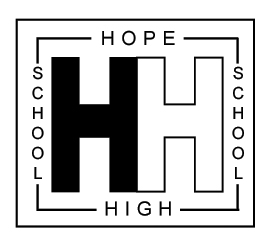 Governor InterestsNameCategory of GovernorTerm of OfficeTerm of OfficeAppointed by CommitteesVoting RightsPosition of ResponsibilityRelevant Business InterestOther Educational Establishments GovernedRelationships between Governors & staff membersNameCategory of GovernorFromToAppointed by CommitteesVoting RightsPosition of ResponsibilityRelevant Business InterestOther Educational Establishments GovernedRelationships between Governors & staff membersMatthew WalkerCo-opted20/07/202220/07/2026Appointed by Governing BoardSICFull governorsHT AppraisalYESChair of Full governing body meetingLeadership and ManagementCP, Finance, Health and safetyNoneNoneNone Richard FarbonLA28/04/202027/04/2024Nominated by LA and appointed by governing board SICFull governorsPay committeeYESVice Chair of GovernorsLeadership and ManagementSchool Council, behaviour and welfareCurriculum, British values, Citizenship, careers, Humanities (geog, history, RE)NoneNoneNoneHelen DunbavinHeadteacher04/07/202003/07/2024Ex-officio by virtue of office as headteacherSICFull governorsYESHeadteacherLSSHTALancashire SEMH federationWest Lancashire HeadsHeskin Pembertons Primary schoolNoneMichael William  HodgsonCo-opted01/06/201331/05/2025Appointed by Governing boardFull governorsHealth and SafetyHT AppraisalYESLASGBHealth and Safety, Transport, WebsiteNoneElm Tree community Primary schoolNoneAlan BrindleCo-opted23/11/201722/11/2025Appointed by Governing boardFull governorsSDP/SEFHT AppraisalYESNQT, Curriculum - Maths, PE, forest schools, DTNoneHeskin Pembertons Primary SchoolNoneShelagh Riley Co-opted21/3/202321/3/2027Appointed by Governing boardSICSDP/SEFFull governorsPay committeeYESEnglish, Reading, wellbeingNoneAcornsNoneJanet AndersonCo-Opted20/07/202220/07/2026Appointed by Governing BoardFull governorsResources YESHealth and SafetyFinance, Website, Alternative provisionNoneNoneNone Andy ArgileCo-opted22/10/202021/10/2024Appointed by Governing BoardFull governorsResourcesHealth and Safety  YESSFVSHealth and SafetyFinanceNoneNoneNoneGary Harrison Staff15/07/202215/07/2026Elected by school ballotFull governors YESBehaviour, Teaching and learningNoneNone NoneAlan AlgerParent05/12/202204/12/2026Elected by Parent BallotFull GovernorsYesNoneNoneNoneEmma DaviesParent21/10/202220/10/2026Elected by Parent BallotFull GovernorsYesNoneNoneNoneLorimer Russell-HayesCo-opted18/10/202317/10/2027Appointed by Governing BoardFull GovernorsYesLCC Governor ServicesLCC LPDSAQA AssessmentCoG PGHSCoG Kingsfold PrimaryNoneGovernors Stepped DownGovernors Stepped DownGovernors Stepped DownGovernors Stepped DownGovernors Stepped DownGovernors Stepped DownGovernors Stepped DownGovernors Stepped DownGovernors Stepped DownGovernors Stepped DownGovernors Stepped DownAnn ClarkCo-opted14/09/201705/03/2025Stepped down 21/07/2023Appointed by Governing boardSICFull governorsHT AppraisalYESChair of Full governing body meetingLeadership and ManagementCP/ Safeguarding/ SCR/Prevent/ Staffing, budgetNoneAcornsNone